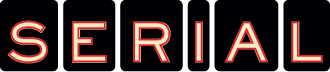 Episode 3:  Leakin ParkPart One (Beginning-16:50)Name:   	Date:  1.  What was the date that Hae went missing?  2.  Why was the investigation slow to start?  What is your opinion of this? Should someone’s age and/or demographics matter when it comes to dealing with a “missing persons” report?  Explain.     3.  Once it is clear that Hae has not just run away, what are the ways they try to locate her (her body)?    4.  What is the date in which Hae’s body is found? 5.  Where was Hae’s body found? 6.  Why are the police suspicious of “Mr. S”?  What is “weird” about his story? 7. What is ultimately the question that the investigators are getting at? 8.  Why is “Mr. S’s” story hard to believe based on the photos and a description of the body’s location?  9.  If you are the investigator, do you believe Mr. S’s story about having to stop and go to the bathroom?       Why or why not?  10.  Why does the narrator state the she thinks that “Mr. S’s” story is more believable after visiting Leakin       Park, where Hae’s body is found?  11.  At this point, do you believe that Adnan committed the murder? Explain. Episode 3:  Leakin ParkEvidence AnalysisName:   	Date:  Using the map of the evidence collected at the crime scene, for the following questions.What evidence artifacts are collected at the crime scene and what information can be collected from those items?2.  How could the above items help eliminate Adnan and/or Mr. S as the murderer? 3.  Which piece of evidence do you believe could provide the most clues as to who committed the murder.      Explain. 4. What other information/potential clues are provided by the map?  5. If you were the investigator, what would you do next?  What other information/evidence would you be     looking for? Evidence located in close proximity to the body:Evidence located near the road: